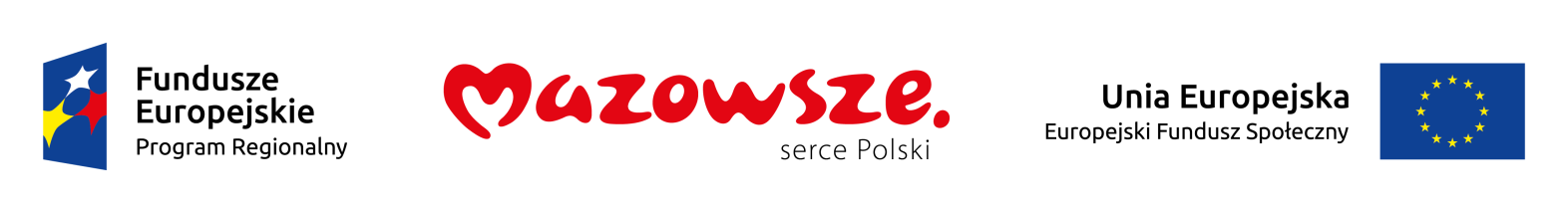 Rusza Akcja AktywizacjaUprzejmie informujemy, że rozpoczynamy I etap rekrutacji uczestników do projektu „Akcja Aktywizacja współfinansowanego ze środków Europejskiego Funduszu Społecznego w ramach Regionalnego Programu Operacyjnego Województwa Mazowieckiego 2014-2020.PRZYPOMINAMY, ŻE UDZIAŁ W PROJEKCIE JEST BEZPŁATNY!!!Rekrutacja uczestników będzie prowadzona w okresie listopad 2017 r. – lipiec 2018 r., a pierwszy etap rekrutacji potrwa do końca grudnia 2017 r. O udział w projekcie może ubiegać się osoba, która spełnia łącznie poniższe warunki:Jest mieszkańcem gminy na terenie województwa mazowieckiego, ze szczególnym uwzględnieniem gmin  znajdujących się poniżej progu defaworyzacji według Mazowieckiego Barometru Ubóstwa i Wykluczenia Społecznego (patrz wykaz gmin w załączniku nr 6 Regulaminu);Jest zagrożona ubóstwem lub wykluczeniem społecznym i korzysta ze świadczeń pomocy społecznej lub kwalifikuje się do objęcia wsparciem;Jest przypisana do I,II ze szczególnym uwzględnieniem III profilu pomocy (zgodnie z Ustawą z dnia 20 kwietnia 2004 r. o promocji zatrudnienia i instytucjach rynku pracy) – tj. oddalona znacznie od rynku pracy lub niegotowa do podjęcia zatrudnienia;Nie uczestniczy równocześnie w innym projekcie dotyczącym aktywizacji społeczno-zawodowej finansowanym ze środków Europejskiego Funduszu Społecznego.Szczegółowe informacje dotyczące naboru znajdują się poniżej w Regulaminie naboru i uczestnictwa w projekcie.Jeżeli spełniasz powyższe warunki i jesteś zainteresowana/zainteresowany udziałem w projekcie:Zapoznaj się z Regulaminem rekrutacji i uczestnictwa w projekcie;Wypełnij Formularz rekrutacyjny (załącznik nr 1 Regulaminu) wraz z Deklaracją uczestnictwa 
w projekcie (załącznik nr 5 Regulaminu);Przygotuj kserokopię lub oryginał do wglądu:aktualnego zaświadczenia z Urzędu Pracy - o zarejestrowaniu w Urzędzie Pracy jako osoba bezrobotna zakwalifikowana do I, II lub III profilu pomocy,aktualnego zaświadczenia o posiadanym umiarkowanym lub znacznym stopniu niepełnosprawności wydanym przez uprawniony organ (dotyczy osób posiadających umiarkowany lub znaczny stopień niepełnosprawności).Złóż wypełniony i podpisany Formularz rekrutacyjny (z wymaganymi załącznikami) oraz Deklarację uczestnictwa w projekcie:W stacjonarnych punktach przyjmowania zgłoszeń:1. Fundacja United Way Polska w Warszawie – punkt stacjonarnyadres: ul. Poprawna 141a, 1 piętro, 03-984 Warszawatel.: (22) 621-28-09, +48 884-821-952     godziny przyjmowania zgłoszeń: 9.00 – 14.00Krajowe Centrum Pracy Sp. z o.o. – punkt stacjonarnyadres: ul. Puławska 2, Plac Unii, Budynek A, III piętro, 02-566 Warszawa; tel.: + 48 508-024-387godziny przyjmowania zgłoszeń: 9.00 – 14.00Przez internet wysyłając skany dokumentów na adres akcjaaktywizacja@unitedway.pl lub listownie na wyżej wymieniony adres: Fundacji United Way Polska lub Krajowe Centrum Pracy Sp. z o.o. z dopiskiem „Rekrutacja do projektu „Akcja Aktywizacja !” (liczy się data stempla pocztowego).W mobilnym punkcie przyjmowania zgłoszeń. Organizator najpóźniej na 7 dni przed dniem organizacji mobilnego punktu przyjmowania zgłoszeń będzie publikował na swoich stronach internetowych termin, godziny przyjęć i miejsce (nazwa gminy i adres) przyjmowania zgłoszeń do projektu. W ramach projektu na rzecz uczestników świadczone będzie następujące wsparcie:staż zawodowy u pracodawców – płatny;kursy i szkolenia zawodowe dostosowane do indywidualnych potrzeb;wsparcie w poszukiwaniu pracy;kompleksowa ocena kwalifikacji i kompetencji, umożliwiająca wybór ścieżki zawodowej;indywidualne wsparcie psychologiczne w zakresie podniesienia kompetencji życiowych i umiejętności społecznych;grupowy trening kompetencji i umiejętności interpersonalnych;animacja lokalna tj. spotkania z przedstawicielami różnych grup społecznych;współpraca z asystentem osoby z niepełnosprawnością;stypendium szkoleniowe (ok. 854 zł brutto);stypendium stażowe (ok. 1 280 zł brutto);zwrot kosztów dojazdu;wyżywienie podczas prowadzonych spotkań i zajęć.Szczegóły dotyczące projektu oraz naboru uczestników znajdują się na stronie projektu https://www.unitedway.pl/akcja-aktywizacja/